                                                                                      Проект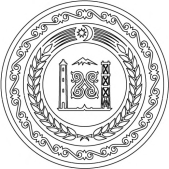 АДМИНИСТРАЦИЯ НАУРСКОГО МУНИЦИПАЛЬНОГО РАЙОНА ЧЕЧЕНСКОЙ РЕСПУБЛИКИ(АДМИНИСТРАЦИЯ НАУРСКОГО МУНИЦИПАЛЬНОГО РАЙОНА)НОХЧИЙН РЕСПУБЛИКАННЕВРАН МУНИЦИПАЛЬНИ КIОШТАН АДМИНИСТРАЦИ(НЕВРАН МУНИЦИПАЛЬНИ КIОШТАН АДМИНИСТРАЦИ)ПОСТАНОВЛЕНИЕст. НаурскаяОб утверждении формы проверочного листамуниципального контроля в сфере благоустройствана территории Наурского муниципального района В соответствии со статьей 53 Федерального закона от 31.07.2020 № 248-ФЗ «О государственном контроле (надзоре) и муниципальном контроле в Российской Федерации», постановлением Правительства Российской Федерации от 27.10.2021 г. № 1844 «Об утверждении требований к разработке, содержанию, общественному обсуждению проектов форм проверочных листов, утверждению, применению, актуализации форм проверочных листов, а также случаев обязательного применения проверочных листов», Администрация Наурского муниципального района Чеченской Республики, постановляет: 1. Утвердить форму проверочного листа муниципального контроля в сфере благоустройства на территории Наурского муниципального района Чеченской Республики, согласно приложению к настоящему постановлению.2. Настоящее постановление вступает в силу со дня его официального опубликования (обнародования), но не ранее 1 марта 2022 года.3. Контроль за исполнением настоящего постановления возложить на заместителя главы Администрации Наурского муниципального района           Р.Р. Джанхотова.Исполняющий обязанностиглавы Администрации                                                                     В.Х. УмалатовМуртазова Седа Абазовна, отдел ЖКХ, строительства, архитектуры,экологии, ГО и ЧС, главный специалист,8 (965) 888-81-44, naurstroy-95@mail.ruПриложение № 1к постановлению Администрации Наурского муниципального районаот «     »              2022 года  №_____Проверочный лист (список контрольных вопросов),применяемый при осуществлении муниципального контроля в сфере благоустройства на территории Наурского муниципального района Чеченской Республики1. Наименование  вида контроля _______________________________________________ ________________________________________________________________________________2. Форма проверочного листа утверждена постановлением Администрации Наурского муниципального района от «___» ___ 2022 г. № 3. Объект муниципального контроля, в отношении которого проводится контрольное мероприятие:__________________________________________________________________________________________________________________________________________________________.4. Фамилия, имя, отчество (при наличии) гражданина или индивидуального предпринимателя, его идентификационный номер налогоплательщика и (или) основной государственный регистрационный номер индивидуального предпринимателя, адрес регистрации гражданина или индивидуального предпринимателя, наименование юридического лица, его идентификационный номер налогоплательщика и (или) основной государственный регистрационный номер, адрес юридического лица (его филиалов, представительств, обособленных структурных подразделений), являющихся контролируемыми лицами:________________________________________________________________________________________________________________________________________________________5. Место (места) проведения контрольного (надзорного) мероприятия с заполнением проверочного листа:__________________________________________________________________________________________________________________________________________________________.6. Реквизиты решения контрольного (надзорного) органа о проведении контрольного (надзорного) мероприятия, подписанного уполномоченным должностным  лицом контрольного (надзорного) органа: _______________________________________________________________________________________________________________________________________________________________________________________________________________________________________7. Учетный номер контрольного (надзорного)  мероприятия:_____________________________________________________________________________,8. Должность, фамилия и инициалы должностного лица  контрольного (надзорного) органа, в должностные обязанности которого в соответствии с положением о виде контроля, должностным регламентом или должностной инструкцией входит осуществление полномочий по виду контроля, в том числе проведение контрольных (надзорных) мероприятий, проводящего контрольное (надзорное ) мероприятие и заполняющего проверочный лист:_______________________________________________________________________________________________________________________________________________________________________________________________________________________________________.Список  вопросов, отражающих содержание обязательных требований, ответы на которые однозначно свидетельствуют о соблюдении или несоблюдении контролируемым лицом обязательных требований_________________________________________________________________(фамилия, имя, отчество (при наличии), должность (подпись) уполномоченного представителя организации или гражданина)______________                       (дата)_________________________________________________________________(фамилия, имя, отчество (при наличии), должность (подпись) лица, проводящего контрольное мероприятие и заполняющего проверочный лист)______________                       (дата)ПРОЕКТ№№ п/пВопрос, отражающих содержание обязательных требованийСоотнесенные со списком вопросов реквизиты нормативно-правовых актов с указанием структурных единиц этих актовОтветы на вопросыОтветы на вопросыОтветы на вопросыОтветы на вопросы№ п/пВопрос, отражающих содержание обязательных требованийСоотнесенные со списком вопросов реквизиты нормативно-правовых актов с указанием структурных единиц этих актовданетнеприменимопримечание1.Соблюдаются ли требования к содержанию некапитальных нестационарных сооружений?п. 2.134- 2.142  Правил благоустройства территории и содержания территории сельского поселения  Ростиловское, утвержденных решением  совета сельского поселения  Ростиловское  от 21.10.2021 № 32 (далее - Правила благоустройства)2.Соблюдаются ли общие требования к содержанию и уборке территории в зимний, летний периодст. 5, ст. 6  Правил благоустройства 3.Осуществляется ли сбор отходов и содержание контейнерных площадокп. 2.62-2.68 Правил благоустройства 4.Соблюдаются ли требования по огораживанию строительных площадок, требования к ограждениям?п. 2.167-2.171 , п. 2.85-2.88 Правил благоустройства 5.Соблюдаются ли требования к внешнему виду и размещению инженерного и технического оборудования фасадов зданий, сооруженийП 2.150 2.154 Правил благоустройства 6.Проводится ли своевременное техническое обслуживание и проведение ремонта, в том числе элементов фасадов зданий, строений и сооружений?Статья 2.162-2.164 Правил благоустройства 7.Осуществляется ли поддержание в исправном состоянии системы уличного, дворового  и других видов освещения?Статья 2.113 Правил благоустройства 8.Обеспечивается ли наличие и содержание в исправном состоянии оборудования инженерных коммуникаций?Статья 2.99-2.100    Правил благоустройства территории муниципального9.Соответствует ли порядок содержания  домовладений требованиям Правил благоустройства?п.2.175-2.176  Правил благоустройства 10.Соответствует ли порядок содержания зеленых насаждений требованиям Правил благоустройствап. 2.69-2.75Правил благоустройства 11.Соответствует ли порядок сноса (удаления) и (или) пересадки зеленых насаждений требованиям Правил благоустройствап. 2.76-2.82 Правил благоустройства 12.Соответствуют ли требования к размещению средств информации на территории требованиям Правил благоустройствап. 2.119- 2.133 Правил благоустройства13.Соблюдается ли порядок оформления разрешительной документации и порядок осуществления земляных работСтатья 3 Правил благоустройства 14.Соблюдение установленного правилами благоустройства требований по содержанию прилегающей территорииСтатья 2.177 - 2.182, ст. 8  Правил благоустройства 15Проводятся ли мероприятия по предотвращению  распространения борщевика Сосновского?П.2.182 Правил благоустройства